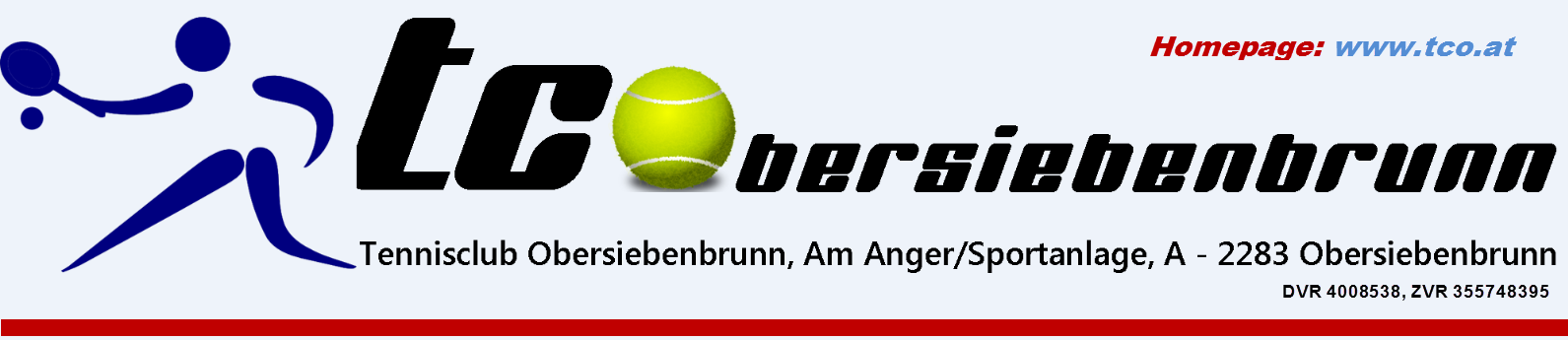 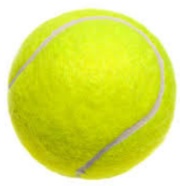 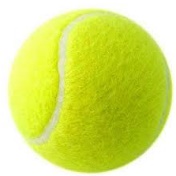 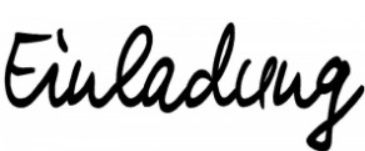 zumGlücksdoppel – Tennisturnier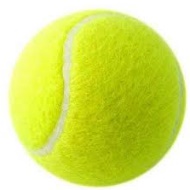 am Samstag, 30.Juni 2018
Ort: Tennisplatz ObersiebenbrunnBeginn: 14:00 Uhr (1.Auslosung)Spielmodus: mehrere Runden auf Zeit, vor jeder Runde wird neu gelost, 
          es spielt jeweils ein guter mit einem nicht ganz so guten Spieler/in.Siegerehrung: ca. 18:00 UhrDanach: Feiern, Essen, TrinkenNenngeld: NullAnmeldung: 	bitte in die Liste im Clubhaus eintragen,
            		oder bei jedem Vorstandsmitglied.                             Sportliche Grüße  
                                  TCO – Der Vorstand